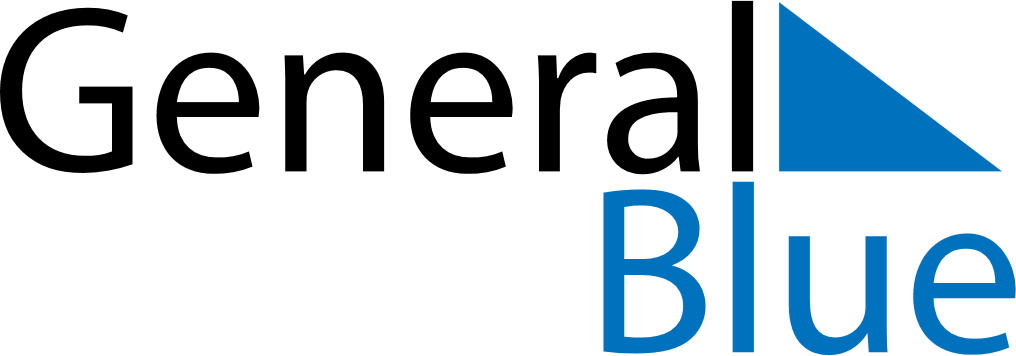 Daily Planner October 9, 2022 - October 15, 2022Daily Planner October 9, 2022 - October 15, 2022Daily Planner October 9, 2022 - October 15, 2022Daily Planner October 9, 2022 - October 15, 2022Daily Planner October 9, 2022 - October 15, 2022Daily Planner October 9, 2022 - October 15, 2022Daily Planner October 9, 2022 - October 15, 2022Daily Planner SundayOct 09MondayOct 10TuesdayOct 11WednesdayOct 12ThursdayOct 13 FridayOct 14 SaturdayOct 15MorningAfternoonEvening